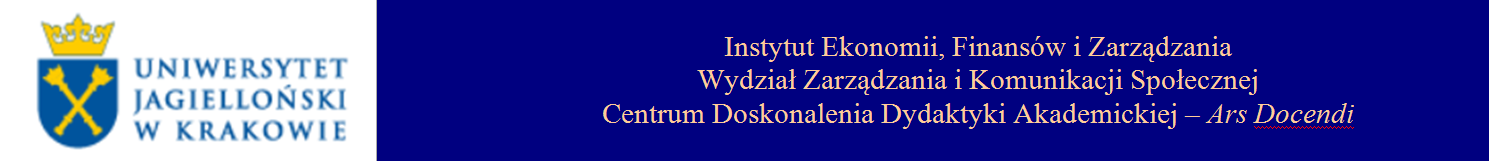 Kraków, dnia 21 stycznia 2015 rokuZaświadczenie Pan/i Xxxx Xxxxxwygłosiła referat/zaprezentowała poster pod tytułem „Tytuł referatu/posteru” w ramach III konferencji naukowej Uniwersytetu Jagiellońskiego z cyklu „Projektowanie ideału” pt.: „Ideał uniwersytetu a potrzeby społeczne” zorganizowanej przez Instytut Ekonomii, Finansów i Zarządzania UJ oraz Centrum Doskonalenia Dydaktyki Akademickiej – Ars Docendi UJ, która odbyła się dnia 21 stycznia 2015 roku.Przewodniczący Komitetu Organizacyjnego   Dr hab. Jan F. Jacko